Common Core Lesson PlanTopic: World Geography			         		       		Title: Using Geographic ToolsResources (primary resource documents, artifacts, material needs, etc.)Blank map of the worldBlank globalization tablePersonal items of clothingAccess to the internetCommon Core StandardsWHST 1, 6RH 7Essential Standards6.H.1.1, 6.G.2.2Background InformationStudents should know basic terminology such as map, chart, etc. They should also have basic geographic knowledge of the continents and oceans of the world. They may or may not have studies particular modern nations.Instructional Sequence (before, during, and after instruction)Step 1The teacher will begin by Introducing the topic (geography and globalization) and pre-assessing the students’ level of content knowledge and skill.  Step 2The teacher will distribute the resources needed to complete the tasks. This should include an explanation and overview of  the blank map and of the data table template.Step 3The student will gather 10 items of personal clothing with the tag indicating the nation of origin.Step 4The student will label the blank map, indicating the countries of origin by clothing type. For example, the student may choose to all countries producing one of their shirts blue and all countries producing one of their socks red, etc. Countries with multiple items of clothing may be striped, polka dotted, whatever.Step 5Using their own information, students will complete the provided data sheets. They will then create a geographic representations (chart, pie chart, etc.) illustrating their results. They will then share their projects with the class, using a document camera if available. Step 5Students will share their maps, data, and charts with the class. The teacher should, if a document camera is available, allow students to project their maps and explain them to the class. Step 7Students will work in groups to create large maps and charts on butcher paper, chart paper, poster board, or other presentation materials to display on the walls of the classroom or hallway. They will then write a summary of their data and include it with their overall presentation. The summary should include a statement as to the data’s indication of the importance of middle school social studies.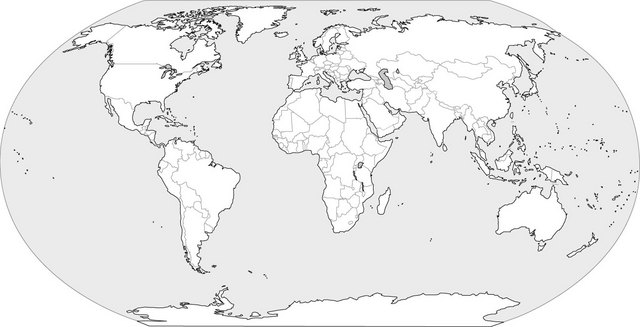 Globalization Data TableNation of OriginType of Clothing # of Items from Nation